ПЛАН И РАСПОРЕД ПРЕДАВАЊАП1, П2, ...., П15 – Предавање прво, Предавање друго, ..., Предавање петнаесто, Ч - ЧасоваШЕФ КАТЕДРЕ:Проф. др Адриана Арбутина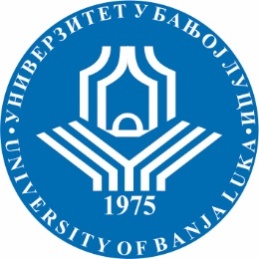 УНИВЕРЗИТЕТ У БАЊОЈ ЛУЦИМEДИЦИНСКИ ФАКУЛТЕТ                                     Катедра за ортопедију вилица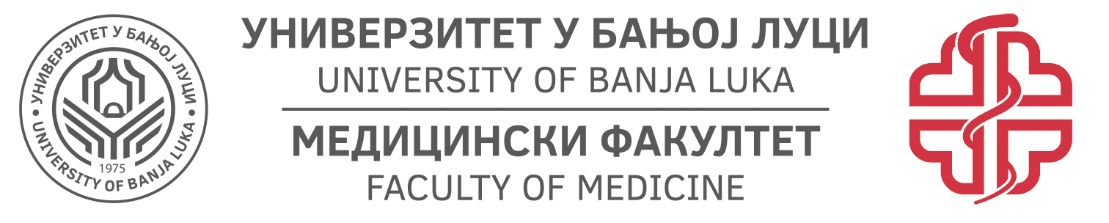 Школска годинаПредметШифра предметаСтудијски програмЦиклус студијаГодина студијаСеместарБрој студенатаБрој група за вјежбе2021/2022.Ортопедија вилицаСтоматологијаДруги611275СедмицаПредавањеТематска јединицаДанДатумВријемеМјесто одржавањаЧНаставникIП1Дефиниција и назив предмета, значај и циљеви, историјатПонедјељак3.10.2022.9:30-11:00АМФ стоматологија2Доц. др Маријана Араповић-СавићIIП2Етиолошки фактори који доводе до ортодонтских неправилностиСриједа5.10.2022.   11:30-13:00АМФ стоматологија2Доц. др Маријана Араповић-СавићIIIП3 Пренатални раст краниофацијалног комплекса Постнатални раст и развој, Раст и развој нормалне оклузијеПонедјељак10.10.2022.9:30-11:00АМФ стоматологија2Проф.др Адриана АрбутинаIVП4Анамнеза и процјена сарадње пацијента, процјена физичког развоја и значај у терапији и клинички прегледСриједа 12.10.2022.11:30-13:00АМФ стоматологија2Доц.др Мирјана Умићевић -ДавидовићVП5Функционални преглед пацијентаПонедјељак17.10.2022.9:30-11:00АМФ стоматологија2Доц.др Мирјана Умићевић -ДавидовићVIП6Узимање анатомског отиска и анализа студијских модела, процјена симетричности зубних лукова,  анализе расположивог простора у зубним низовима у мјешовитој дентицији. анализе расположивог простора у сталној дентицијиСриједа19.10.2022.11:30-13:00АМФ стоматологија2Проф.др Адриана АрбутинаVIIП7Анализа студијских модела-процјена трансверзалног и сагиталног развоја горње и доње вилице  .Понедјељак.31.10.2022.9:30-11:00АМФ стоматологија2Проф. др Адриана АрбутинаVIIIП8Рендген дијагностика у ортодонцијиСриједа2.11.2022.11:30-13:00АМФ стоматологија2Проф. др Владан МирјанићIXП9Кефалометријске анализеПонедјељак7.11.2022.9:30-11:00АМФ стоматологија2Проф. др Владан МирјанићXП10Биолошке основе ортодонтске терапијеи  одговор периодонталног  лигамента и коштаног потпорног ткива  на примјену ортодонтске силеБиомеханика, основни принципи: полуга, сила, момент, типови ортодонтских сила, еластичност материјала и стварање силеСриједа9.11.2022.11:30-13:00АМФ стоматологија2Доц.др Маријана Араповић-СавићXIП11 Класификација малоклузија по Angle –у, класификација ортодонтских неправилности по М. МарковићуПонедјељак14.11.2022.9:30-11:00АМФ стоматологија2Доц.др Маријана Араповић-СавићXIIП12Процјена денталне и скелетне доби пацијентаСриједа16.11.2022.11:30-13:00АМФ стоматологија2Проф. др Адриана АрбутинаXIIIП13Интерцептивнa ортодонцијаПонедјељак19.11.2022.9:30-11:00АМФ стоматологија2Проф. др Адриана АрбутинаXIVП14Етиологија, подјела отвореног загрижаја, принципи планирања ортодонтске терапије отвореног загрижајаСриједа21.11.2022.11:30-13:00АМФ стоматологија2Доц.др Мирјана Умићевић -ДавидовићXVП15Синдроми краниофацијалне регије, Расцјепи лица, усана и непца (класификација)Понедјељак28.11.2022.9:30-11:00АМФ стоматологија2Доц.др Мирјана Умићевић -ДавидовићXVIП16Малоклузије II класе, етиологија, дијагностика, терапијаСриједа 30.11.2022.11:30-13:00АМФ стоматологија2Доц.др Маријана Араповић-СавићXVIIП17Ортодонтске неправилности у I класи, етиологија, дијагностика, терапијаПонедјељак5.12.2022.9:30-11:00АМФ стоматологија2Доц.др Мирјана Умићевић -ДавидовићXVIIП18Малоклузије III класе, етиологија, дијагностика, терапијаСриједа12.12.2022.11:30-13:00АМФ стоматологија2Проф. др Адриана АрбутинаXIXП19Планирање ортодонтске терапије;индивидуалан приступПонедјељак14.12.2022.9:30-11:00АМФ стоматологија2Доц.др Маријана Араповић-СавићXXП20Екстракциона терапија, серијске екстракцијеСриједа19.12.2021.11:30-13:00АМФ стоматологија2Проф. др Адриана АрбутинаXXIП21Мобилни активни апарати: плоча, ретенциони и активни елементи апаратаПонедјељак21.12.2020.9:30-11:00АМФ стоматологија2Доц.др Мирјана Умићевић -ДавидовићXXIIП22Мобилни активни апарати: предности и недостаци, модификације    Сриједа26.12.2022.11:30-13:00АМФ стоматологија2Доц.др Мирјана Умићевић -ДавидовићXXIIIП23Интердисциплинарни приступ терапији појединих неправилности Понедјељак28.12.2022.9:30-11:00АМФ стоматологија2Доц.др Мирјана Умићевић -ДавидовићXXIVП24Одређивање потребе за ортодонтском терапијом (IOTN индекс) Сриједа19.1.2021.11:30-13:00АМФ стоматологија2Доц. др Мирјана Умићевић-ДавидовићXXVП25Функционални ортодонтски апарати: активаторПонедјељак2.1.2023. 9:30-11:00АМФ стоматологија2Доц.др Маријана Араповић-СавићXXVIП26Функционални ортодонтски апарати:  подјела, значај, принцип дјеловањаСриједа4.1.2023.11:30-13:00АМФ стоматологија2Доц.др Маријана Араповић-СавићXXVIIП27Фиксни апарати: основни елементи и фазе терапијеПонедјељак9.1.2023.9:30-11:00АМФ стоматологија2Проф. др Адриана АрбутинаXXVIIIП28Ризици терапије фикcним ортодонтским апаратимаСриједа11.1.2023.11:30-13:00АМФ стоматологија2Проф. др Адриана АрбутинаXXIXП29Функционални ортодонтски апарати: Тwin-block и бионатор по Balters-уПонедјељак16.1.2023.9:30-11:00АМФ стоматологија2Доц.др Маријана Араповић-СавићXXXП30Функционални ортодонтски апарати: активатор, регулатор функције по Frankel-уСриједа18.1.2023.11:30-13:00АМФ стоматологија2Проф. Др Владан Мирјанић